Sermon NotesPRAYERSCRIPTURE: 1st Chronicles 4:9-10SUBJECT: 2015 Church Address1. Agape’s Highlights of 20152. 1st Chronicles 4:9-10 (Only ___________ can enlarge our territory and he will.)We must ____________ unselfishly knowing that __________ will hear us.  God will answer our prayers in due time. GOD IS GOING TO EXPAND YOUR LIFE IF YOU REMAIN HUMBLE & FAITHFUL TO HIM. I KNOW AND TRUST THAT GOD IS GOING TO ENLARGE THE TERRITORY OF THE AGAPE BAPTIST CHURCH.3. Matthew 28:16-20. (Vision Statement) Agape is going to keeping winning the lost at any cost for Christ. Agape desires to have a CORE (Dedicated) Group of People to be apart of this ministry and lead a small group ministry in this church and help it grow. 4. Would you like to work with the youth? They need a leader to help them grow in Christ and participate in some fun activities. They also need a leader to help them become a leader.Would you like to work with the Pastor in Evangelism to reach out to lost at any cost?Would you like to be a greeter to show hospitality to the disciples of this ministry and visitors?Would you like to work with developing our women’s ministry or young adult ministry?Would you like to start a new ministry/activity?There are many capable people here that can serve as ministry leaders. We just need the commitment and obedience in the area that God called you to serve. This ministry cannot be successful without prayer. WHATEVER GOD CALLED YOU TO DO, YOU CAN DO IT IN THIS MINISTRY!!!5. In 2015, the Theme for this Church was “COMMITMENT.” The Theme for this Church in 2016 is “MOVING FROM MEMBERSHIP TO DISCIPLESHIP.”  In other words coming to church is ok, but being the Church is the mission. We must not wait for the Pastor or a few people to do all of the work. The Pastor cannot be all things to everyone. This will cause burnout. If we are being blessed by this ministry we must go out and spread the gospel of Jesus Christ and we must not only tell people to come to church but we must bring them to church. We can share our social media messages, pray with them, share our testimonies, share the sermon notes, have a conversation with them, or use any other sort of communication to get the Word out. We have to be a COMMITTED church and PRAY daily for God’s glory and wisdom to see our church grow numerically and spiritually healthy. 6. As you can see “Agape” has done much, but we have a long way to go. We are a ministry that will love you to life. Come and be a part of a family that will help you to succeed in life and let’s enjoy the ride together knowing that God will take us to levels that we have never seen before.What ministry is God leading you to be apart of?QuestionsHow will I apply this message to my life?What are your prayer requests?Whom are the 3 people that I will share this message with?PrayerJesus, I believe that you died for me, I believe that you set me free.Jesus I love you because you first loved me.Jesus I accept you as my Lord and Savior for the rest of my life. _____________________________________________________________________________________Join Us1. For the 21 Days of Prayer and Fasting. (January 4th – 25th 2016)Ref: a) Deeper level of commitment to God. b) Our Associations. c) More of God’s glory in the ministry. d) Families. e) This city f) Increase of our territory. g) Leaders.2. Vision Party. (January 17, 2016 at 12:30pm). Introducing the ministry to the people in the community so that they can be apart of “Agape.”Please follow us and help spread the word about this ministry to others by becoming friends with us on the following sites www.facebook.com/acmwc		 www.twitter.com/@abc_nj2015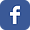 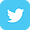  www.instagram.com/ABCNJ2015	 www.periscope.tv/@abc_nj2015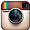 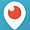 www.linkedin.com/pub/agape-baptist-church/107/650/8a1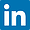 Please feel free to visit “Agape’s” website at:www.acmwc.orgThe Prayer Line for the Women’s Ministry is Every Tuesday at 8pm.  The number is 712-775-7031 and the Meeting ID/Access Code is 637-755-644. Prayer is the key and our faith unlocks the door. All Women of Agape with family and friends are encouraged to participate.